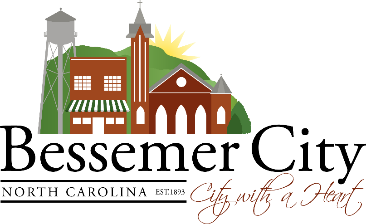 BESSEMER CITY PLANNING BOARD/BOARD OF ADJUSTMENTMonday, June 5, 2023, 6:00 PMCity Hall Council Chambers132 W. Virginia Ave. Bessemer City, NC 28016AGENDACall to Order and Determination of QuorumAdoption of the AgendaPlanning Board Action ItemApproval of minutes from the April 2023 meeting.Text Amendment 02-2023 Review and ConsiderationBoard of Adjustment Action ItemVariance 01-2023 Public HearingInformational ItemsTA 02-2023 Text Amendment Staff ReportTA 02-2023 Attachment ATA 02-2023 Plan Consistency & Reasonableness StatementTA 02-2023 Request for Board ActionTA 02-2023 OrdinanceVariance 01-2023 Staff ReportVariance 01-2022 Supporting DocumentsOld/New Business Adjourn